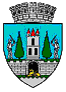 HOTĂRÂREA Nr. 323/20.12.2018  pentru modificarea Hotărârii Consiliului Local nr.126/31.05.2018 privind aprobarea depunerii documentaţiei la  Ministerul Turismului în vederea iniţierii unei hotărâri a Guvernului pentru atestarea municipiului Satu Mare ca staţiune turistică de interes local/ naţionalConsiliul Local al Municipiului Satu Mare întrunit în şedinţa ordinară din data de 20.12.2018Luând act de raportul Serviciului scriere, implementare şi monitorizare proiecte cu nr. 58538/12.12.2018, din cadrul aparatului de specialitate al primarului, de expunerea de motive a primarului municipiului, în calitate de iniţiator, înregistrată cu nr. 58539/12.12.2018, de raportul comisiei de specialitate a consiliului local,Ȋn baza Hotărârii Guvernului nr. 852/2008 pentru aprobarea normelor şi criteriilor de atestare a staţiunilor turistice, cu modificările şi completările ulterioare,Ţinând seama de prevederile Legii nr. 24/2000 privind normele de tehnică legislativă pentru elaborarea actelor normative, republicată, cu modificările şi completările ulterioare,   În temeiul prevederilor art. 36 alin. (2) lit.b) şi alin. (6) lit. a) pct.18, ale art. 45 alin. (1) şi alin. (2) lit. e), precum şi ale art. 115 alin. (1) lit. b) din Legea administraţiei publice locale nr. 215/2001, republicată,  cu modificările şi completările ulterioare,Adoptă prezenta H O T Ă R Â R E:Art.1. Se aprobă modificarea art. 1 la  H.C.L.Satu Mare nr. 126/31.05.2018 care va avea următorul conţinut: “Art. 1. Se aprobă depunerea documentaţiei la Ministerul Turismului în vederea iniţierii unei hotărâri a Guvernului pentru atestarea municipiului Satu Mare  din staţiune turistică de interes naţional”.Art.2. Celelalte articole ale H.C.L. Satu Mare nr. 126/31.05.2018 rămân neschimbate.Art.3. Cu ducerea la îndeplinire a prezentei hotărâri se încredinţează Primarul municipiului Satu Mare şi Serviciul scriere, implementare şi monitorizare proiecte.Art.4. Prezenta hotărâre se comunică, prin intermediul secretarului municipiului Satu Mare, în termenul prevăzut de lege, Primarului municipiului Satu Mare, Instituţiei Prefectului judeţului Satu Mare și Serviciului scriere, implementare şi monitorizare proiecte.          Preşedinte de şedinţă                                                Contrasemnează             Günthner Tiberiu                                            Secretar al municipiului                                                                                                                                                    Mihaela Maria RacolţaPrezenta hotărâre a fost adoptată cu respectarea prevederilor art.45 alin.(1) din Legea  administraţiei publice locale nr. 215/2001, republicată, cu modificările şi completările ulterioare;Redactat în 6 exemplare originale   Total consilieri în funcţie23Nr . total al consilierilor  prezenţi23Nr total al consilierilor absenţi0Voturi pentru23Voturi împotrivă0Abţineri0